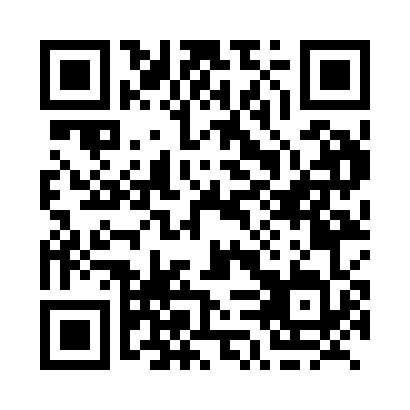 Prayer times for Springbank, Ontario, CanadaMon 1 Jul 2024 - Wed 31 Jul 2024High Latitude Method: Angle Based RulePrayer Calculation Method: Islamic Society of North AmericaAsar Calculation Method: HanafiPrayer times provided by https://www.salahtimes.comDateDayFajrSunriseDhuhrAsrMaghribIsha1Mon4:055:511:316:499:1010:562Tue4:055:521:316:499:1010:563Wed4:065:531:316:499:0910:554Thu4:075:531:316:499:0910:555Fri4:085:541:316:499:0910:546Sat4:095:551:326:489:0810:547Sun4:105:551:326:489:0810:538Mon4:115:561:326:489:0810:529Tue4:125:571:326:489:0710:5110Wed4:135:571:326:489:0710:5011Thu4:145:581:326:489:0610:5012Fri4:165:591:326:479:0510:4913Sat4:176:001:336:479:0510:4814Sun4:186:011:336:479:0410:4615Mon4:196:011:336:479:0410:4516Tue4:216:021:336:469:0310:4417Wed4:226:031:336:469:0210:4318Thu4:236:041:336:459:0110:4219Fri4:256:051:336:459:0110:4120Sat4:266:061:336:459:0010:3921Sun4:286:071:336:448:5910:3822Mon4:296:081:336:448:5810:3723Tue4:306:091:336:438:5710:3524Wed4:326:101:336:438:5610:3425Thu4:336:111:336:428:5510:3226Fri4:356:121:336:418:5410:3127Sat4:366:131:336:418:5310:2928Sun4:386:141:336:408:5210:2829Mon4:396:151:336:408:5110:2630Tue4:416:161:336:398:5010:2431Wed4:426:171:336:388:4910:23